Сумська міська радаВиконавчий комітетРІШЕННЯЗ метою організації приймання-передачі захисних споруд цивільного захисту (цивільної оборони) та ефективного використання цих об’єктів, керуючись частиною першою статті 52 Закону України «Про місцеве самоврядування в Україні», виконавчий комітет Сумської міської радиВИРІШИВ:1. Створити постійно діючу комісію з питань приймання-передачі захисних споруд цивільного захисту (цивільної оборони) у складі згідно з додатком до цього рішення.2. Установити, що у разі відсутності осіб, які входять до складу комісії,       у зв’язку з відпусткою, хворобою чи з інших причин, особи, які виконують їх обов’язки, входять до складу комісії за посадами.3. Визнати таким, що втратило чинність, рішення виконавчого комітету Сумської міської ради від 19 серпня 2014 року № 398 «Про створення постійно діючої комісії з питань приймання-передачі захисних споруд цивільного захисту (цивільної оборони)».4. Організацію виконання цього рішення покласти на заступників міського голови згідно з розподілом обов’язків.Міський голова 		                                                 О.М. ЛисенкоКлименко 700-404Розіслати: згідно зі списком розсилки.Складпостійно діючої комісії з питань приймання-передачі захисних споруд цивільного захисту (цивільної оборони)      Члени комісії:Директор департаменту забезпечення ресурсних платежів Сумської міської ради		                                               Ю.М. Клименко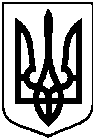 від 16.08.2016 № 447Про створення постійно діючої комісії з питань приймання-передачі захисних споруд цивільного захисту (цивільної оборони)Додатокдо рішення виконавчого комітету         від 16.08.2016 №  447                 Войтенко                                      Володимир Володимировичперший заступник міського голови, голова комісії;Журба                                       Олександр Івановичзаступник міського голови з питань діяльності виконавчих органів ради, заступник голови комісії.Афанасьєв                                       Борис Володимировичдиректор комунального підприємства «Сумське міське бюро технічної інвентаризації» Сумської міської ради;ВласенкоТетяна ВасилівнаНачальник відділу житлового господарства управління житлового господарства департаменту інфраструктури міста Сумської міської ради;ГордієнкоВолодимир Олексійовичзаступник начальника регіонального відділення Фонду державного майна України по Сумській області (за згодою);КлименкоОлена Володимирівнадиректор комунального підприємства «Сумижитло» Сумської міської ради;КлименкоЮрій Миколайовичдиректор департаменту забезпечення ресурсних платежів Сумської міської ради;ЛиповаСвітлана Андріївнадиректор департаменту фінансів, економіки та інвестицій Сумської міської ради;Петров Артур Євгеновичначальник відділу з питань надзвичайних ситуацій та цивільного захисту населення;Продовження додаткуТисівський Йосип Васильовичголовний інженер комунального підприємства «Міськводоканал» Сумської міської ради;ШиловВіталій Володимировичначальник управління капітального будівництва та дорожнього господарства Сумської міської радиЯременко Григорій Івановичдиректор департаменту інфраструктури міста Сумської міської ради;керівник підприємства, установи, організації, який передає захисні споруди цивільного захисту (цивільної оборони), за посадою (за згодою);керівник підприємства, установи, організації, який приймає захисні споруди цивільного захисту (цивільної оборони), за посадою (за згодою);керівник підприємства, який приймає на обслуговування об’єкти енергопостачання, за посадою (за згодою);керівник підприємства, який приймає на обслуговування об’єкти газопостачання, за посадою (за згодою);керівник підприємства, який приймає на обслуговування об’єкти теплопостачання, за посадою (за згодою).